 UNIVERSIDAD DE PUERTO RICO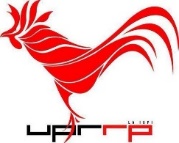 RECINTO DE RÍO PIEDRASDECANATO DE ESTUDIANTESDEPARTAMENTO DE SERVICIOS MÉDICOSF O R M U L A R I O   M É D ICO   INFORMACIÓN GENERALFavor de leer cuidadosamente este documento antes de completarlo.  La entrega de estos documentos es de manera digital a través de Portal.UPR.EDU.  La fecha para someter estos documentos es del 15 de mayo al 31 de agosto de 2022. La Universidad de Puerto Rico establece como requisito que la matrícula de cada estudiante esté condicionada a que someta el Formulario Médico debidamente cumplimentado en sus partes, Parte A y Parte B.  La información solicitada en este documento es confidencial y será para uso exclusivo del Departamento de Servicios Médicos. La información no será divulgada sin previa autorización del estudiante o su representante legal.PARTE A: La información requerida en la Parte A deberá ser cumplimentada por el estudiante. Favor de completarlo con letra de molde legible. Deberá ser firmado por su padre, madre o tutor/a legal si es menor de 21 años de edad. Además, si quien firma es su tutor/a legal, deberá traer evidencia de la resolución del tribunal.  PARTE B: La información requerida en la Parte B deberá ser completada por un/a médico. El estudiante deberá realizarse:prueba de tuberculina, lectura en milímetro (m.m.)Si la prueba de tuberculina resulta positiva, deberá realizarse una radiografía de pechoA los/as extranjeros/as se le REQUIERE ambas pruebas.En el caso de los/as extranjeros/as, la prueba de tuberculina debe ser realizada en su país de procedencia y la fecha de la placa de pecho no debe exceder un año a la fecha de inicio del semestre. prueba de serología (VDRL)CBC prueba de orina. Además, cada estudiante deberá entregar el Formulario Médico acompañado con los siguientes documentos:Todos los resultados de laboratoriosCertificado de Inmunización PVAC-3 original requerido solamente a estudiantes menores de 21 años. Los estudiantes extranjeros menores 21 años cumplirán con el PVAC-3 y los mayores entregarán evidencia de vacunas como cartilla o tarjeta, según su país de procedencia. La forma PVAC-3 deberá estar cumplimentado en todas sus partes e impreso por ambos lados (incluyendo los requisitos de vacunación). Para aquellas enfermedades que haya padecido y esté exento de recibir la vacuna, deberá presentar la documentación requerida de acuerdo a la Ley 25 de septiembre de 1983. Para más información, debe acceder a este enlace:                       www.salud.gov.pr/Dept-de-Salud/Documents/Division%20de%20Inmunizacion/Requisitos%20de%20Vacunaci%C3%B3n%20para%20el%20Curso%20Escolar%202017-2018.pdfSi el estudiante no presenta el PVAC-3 por haberse acogido a las exenciones que le provee dicha ley, deberá presentar el formulario de declaración jurada. Está disponible en el siguiente enlace:www.salud.gov.pr/Dept-de-Salud/Documents/Division%20de%20Inmunizacion/Exencion%20a%20Vacunar%20por%20Razones%20Medicas%20o%20Religiosas.pdfAutorización para Recibir Atención Médica (Declaración Jurada) para menores de 21 años.Consentimiento para Usar o Divulgar Información de Salud – Ley HIPAA. UNIVERSIDAD DE PUERTO RICORECINTO DE RÍO PIEDRASDECANATO DE ESTUDIANTESDEPARTAMENTO DE SERVICIOS MÉDICOSF O R M U L A R I O   M É D ICO   Sesión académica		□ Admisión							                         agosto 20 _____		□   Estudiante procedente de escuela superior			                         enero 20 _____			□   Estudiante procedente de otra institución universitaria		         verano 20 _____□ Readmisión                          			□ Traslado (dentro del sistema UPR)□ Estudiante graduado□ Estudiante internacional¿Has recibido anteriormente servicios clínicos en nuestro Departamento?   □   Sí   □   No    Año ________PARTE A: INFORMACIÓN PARA SER LLENADA POR EL ESTUDIANTENombre __________________________________________________________________ Núm. Estudiante ____________________________Estado Civil Soltero(a) ____ Casado(a) ____ Divorciado(a) ____ Viudo(a) ____Sexo ______ Edad _______ Fecha de nacimiento ________________________ Lugar de nacimiento __________________________________					               día-mes-añoCorreo electrónico _____________________________@upr.edu	Otro correo electrónico _________________________________________   Nombre del padre __________________________________________    Nombre de la madre ________________________________________Dirección física _________________________________________________________________ Tel. Res. (           ) ______ - ___________Dirección postal ________________________________________________________________  Tel. Cel.  (           ) ______ - ___________                           ________________________________________________________________En caso de emergencia notificar a _____________________________________    Parentesco ______________   Tel.  (        ) ____ - ________			        _____________________________________    Parentesco ______________   Tel.  (        ) ____ - ________Emancipado:  No □   Sí □ (Presentar evidencia - original o copia certificada)CONTINUACIÓN PARTE AMarque aquellas enfermedades o condiciones que presente o haya presentado:Hospitalizaciones, cirugías o enfermedades en el último año (especifique) _____________________________________________________________________Alergias a medicamentos, ambiente o alimentos (especifique) _______________________________________________________________________________¿Al presente ingiere algún medicamento? (especifique) ___________________________________________________________________________________¿Practicas algún deporte? ___ sí ___no   Si tu respuesta es afirmativa, ¿cuál(es)? ________________________________________________________________________________	   ________________________________________            ______________            _________________________________________        Fecha	  	       Firma del estudiante 		    	Fecha 		       Firma del padre, madre o tutor legal*                           *si es tutor legal, favor de traer evidencia de la designación de tutor Parte B - EXAMEN FÍSICO – PARA SER LLENADO POR MÉDICOSexo _____ Edad _____ Peso _____ Estatura _____ Presión _____/ _____ Pulso _____ TIPO DE SANGRE (si lo conoce) _______ POS/NEG               Agudeza Visual: (Snellen Chart como mínimo) SIN OD 20/_____ OS 20/_____ CON OD 20/______ OS 20/________ DALTONISMO _____________    Audición: ____ Adecuada ____ No Adecuada OBSERVACIONES _____________________________________________________________________Marque según la columna.  Escriba N.E. si no es evaluado.________________	     ____________________________	      ______________________________         ____________________      ______________Fecha del Examen		Nombre del Médico			Firma del Médico 	                            Número de Licencia	     Teléfono NOTA: ES REQUISITO ESTAR INSCRITO EN UN PLAN MÉDICO MIENTRAS ES ESTUDIANTE DE LA UNIVERSIDAD DE PUERTO RICO. Por lo que deberá presentar evidencia de su plan médico en cada proceso de matrícula en la Oficina del Registrador.  De no evidenciar su plan médico, le aparecerá en su factura semestral el costo del plan médico estudiantil.VaricelasSinusitisProblemas CardíacosProblemas intestinales crónicosSarampión ComúnInfecciones de Garganta frecuentesHipertensiónHepatitisSarampión AlemánTonsilitisColesterol altoEnfermedad renalPoliomielitisMononucleosisDiabetesEpilepsia PaperasAsma BronquialHipoglucemiaAlteraciones emocionalesDifteriaAnemiaEnfermedad de TiroideEnfermedad psiquiátricaFiebre Escarlatina HemofiliaEnfermedades de la PielTraumatismos severosCatarros frecuentesBronquitisEczemaProblemas ortopédicosOtitis Media PulmoníaÚlcerasDefecto del habla Defecto de audiciónTuberculosisArtritis ReumatoideaCirugías Vómitos con sangreFiebre ReumáticaOsteoartritisPiedras riñón o vesículaMalaria Problemas menstruales Orina con sangreCáncerDisturbios alimentarios Pérdida de conocimiento Disturbios del habla Evaluación ClínicaEvaluación ClínicaNormalNormalNormalNormalNormalNormalNormalComentariosComentariosEvaluación ClínicaEvaluación ClínicaSÍSÍSÍSÍNoNoNoComentariosComentariosPielPielOídos, nariz y gargantaOídos, nariz y gargantaCardiovascularCardiovascularRespiratorioRespiratorioGastrointestinalGastrointestinalUrogenital (solo si es meritorio) Urogenital (solo si es meritorio) MúsculoesqueletalMúsculoesqueletalNeurológicoNeurológicoResultados de laboratoriosResultados de laboratoriosResultados de laboratoriosResultados de laboratoriosResultados de laboratoriosResultados de laboratoriosResultados de laboratoriosResultados de laboratoriosResultados de laboratoriosResultados de laboratoriosResultados de laboratoriosSerologíaSerologíaSerologíaSerologíaSerologíaSerologíaFecha realizadaFecha realizadaFecha realizadaResultadoTuberculina, de ser positiva, placa de pecho             Fecha adm.Tuberculina, de ser positiva, placa de pecho             Fecha adm.Tuberculina, de ser positiva, placa de pecho             Fecha adm.                 Fecha de lectura                 Fecha de lectura                 Fecha de lectura                 Fecha de lectura                 Fecha de lectura                 Fecha de lecturaLectura  __________ mmPlaca de Pecho  (si aplica)                                         Fecha                                           ResultadoPlaca de Pecho  (si aplica)                                         Fecha                                           ResultadoPlaca de Pecho  (si aplica)                                         Fecha                                           ResultadoPlaca de Pecho  (si aplica)                                         Fecha                                           ResultadoPlaca de Pecho  (si aplica)                                         Fecha                                           ResultadoPlaca de Pecho  (si aplica)                                         Fecha                                           ResultadoPlaca de Pecho  (si aplica)                                         Fecha                                           ResultadoPlaca de Pecho  (si aplica)                                         Fecha                                           ResultadoPlaca de Pecho  (si aplica)                                         Fecha                                           ResultadoPlaca de Pecho  (si aplica)                                         Fecha                                           ResultadoPlaca de Pecho  (si aplica)                                         Fecha                                           ResultadoCBC y diferencial Fecha realizadaFecha realizadaFecha realizadaFecha realizadaFecha realizadaFecha realizadaFecha realizadaResultadoResultadoResultadoUrinálisis:  Fecha realizadaFecha realizadaFecha realizadaFecha realizadaFecha realizadaFecha realizadaFecha realizadaResultadoResultadoResultadoResumen de hallazgos en historial, examen físico y laboratorios requeridosResumen de hallazgos en historial, examen físico y laboratorios requeridosResumen de hallazgos en historial, examen físico y laboratorios requeridosResumen de hallazgos en historial, examen físico y laboratorios requeridosResumen de hallazgos en historial, examen físico y laboratorios requeridosResumen de hallazgos en historial, examen físico y laboratorios requeridosResumen de hallazgos en historial, examen físico y laboratorios requeridosResumen de hallazgos en historial, examen físico y laboratorios requeridosResumen de hallazgos en historial, examen físico y laboratorios requeridosResumen de hallazgos en historial, examen físico y laboratorios requeridosResumen de hallazgos en historial, examen físico y laboratorios requeridosPREGUNTASPREGUNTASPREGUNTASPREGUNTASSÍNONOComente su contestación afirmativaComente su contestación afirmativaComente su contestación afirmativaComente su contestación afirmativa¿Tiene el estudiante un problema de salud significativo o incapacitante?¿Tiene el estudiante un problema de salud significativo o incapacitante?¿Tiene el estudiante un problema de salud significativo o incapacitante?¿Tiene el estudiante un problema de salud significativo o incapacitante?¿Está en tratamiento por alguna condición de salud física o mental?¿Está en tratamiento por alguna condición de salud física o mental?¿Está en tratamiento por alguna condición de salud física o mental?¿Está en tratamiento por alguna condición de salud física o mental?¿Existe alguna contraindicación para la participación en actividades atléticas que requieran esfuerzo físico?¿Existe alguna contraindicación para la participación en actividades atléticas que requieran esfuerzo físico?¿Existe alguna contraindicación para la participación en actividades atléticas que requieran esfuerzo físico?¿Existe alguna contraindicación para la participación en actividades atléticas que requieran esfuerzo físico?¿Existe alguna recomendación especial para el manejo de los problemas de salud del estudiante en su estadía en la UPR?¿Existe alguna recomendación especial para el manejo de los problemas de salud del estudiante en su estadía en la UPR?¿Existe alguna recomendación especial para el manejo de los problemas de salud del estudiante en su estadía en la UPR?¿Existe alguna recomendación especial para el manejo de los problemas de salud del estudiante en su estadía en la UPR?